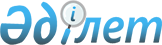 Мәслихаттың 2012 жылғы 21 желтоқсандағы № 96 "Қостанай қаласының 2013-2015 жылдарға арналған бюджеті туралы" шешіміне өзгерістер енгізу туралыҚостанай облысы Қостанай қаласы мәслихатының 2013 жылғы 26 шілдедегі № 160 шешімі. Қостанай облысының Әділет департаментінде 2013 жылғы 31 шілдеде № 4212 болып тіркелді

      Қазақстан Республикасының 2008 жылғы 4 желтоқсандағы Бюджет кодексінің 106-бабына сәйкес, Қостанай қалалық мәслихаты ШЕШТІ:



      1. Мәслихаттың 2012 жылғы 21 желтоқсандағы № 96 "Қостанай қаласының 2013-2015 жылдарға арналған бюджеті туралы" шешіміне (Нормативтік құқықтық актілерді мемлекеттік тіркеу тізілімінде № 3967 тіркелген, 2013 жылғы 10 қаңтардағы "Наш Костанай" газетінде жарияланған) келесі өзгерістер енгізілсін:



      көрсетілген шешімнің 1-тармағының 1), 2), 3), 4), 5) және 6) тармақшалары жаңа редакцияда жазылсын:



      "1) кірістер – 21601458,8 мың теңге, оның iшiнде:

      салықтық түсімдер бойынша – 14663264,0 мың теңге;

      салықтық емес түсімдер бойынша – 52000,0 мың теңге;

      негiзгi капиталды сатудан түсетiн түсiмдер бойынша – 1487100,0 мың теңге;

      трансферттер түсімі бойынша – 5399094,8 мың теңге;



      2) шығындар – 22393286,5 мың теңге;



      3) таза бюджеттiк кредиттеу – 0;



      4) қаржы активтерімен операциялар бойынша сальдо – 11000,0 мың теңге, оның iшiнде:

      қаржы активтерiн сатып алу – 11000,0 мың теңге;



      5) бюджет тапшылығы (профициті) – -802827,7 мың теңге;



      6) бюджет тапшылығын қаржыландыру (профицитін пайдалану) – 802827,7 мың теңге.";



      көрсетілген шешімнің 1, 2, 3 қосымшалары осы шешімнің 1, 2, 3 қосымшаларына сәйкес жаңа редакцияда жазылсын.



      2. Осы шешім 2013 жылғы 1 қаңтардан бастап қолданысқа енгізіледі.      Сессия төрайымы,

      № 18 сайлау округі

      бойынша депутаты                           М. Бут      Қостанай қалалық

      мәслихатының хатшысы                       Н. Халықов      КЕЛІСІЛДІ:      "Қостанай қаласы

      әкімдігінің қаржы

      бөлімі" мемлекеттік

      мекемесінің басшысы

      _____ Р. Айтқожинова      "Қостанай қаласы

      әкімдігінің экономика

      және бюджеттік

      жоспарлау бөлімі"

      мемлекеттік мекеме

      басшысының орынбасары

      ______ М. Теньгаева

Мәслихаттың        

2013 жылғы 26 шілдедегі   

№ 160 шешіміне      

1-қосымша          Мәслихаттың          

2012 жылғы 21 желтоқсандағы   

№ 96 шешіміне       

1-қосымша           Қостанай қаласының 2013 жылға арналған бюджеті

Мәслихаттың        

2013 жылғы 26 шілдедегі  

№ 160 шешіміне      

2-қосымша        Мәслихаттың          

2012 жылғы 21 желтоқсандағы  

№ 96 шешіміне         

2-қосымша           Қостанай қаласының 2014 жылға арналған бюджеті

Мәслихаттың        

2013 жылғы 26 шілдедегі  

№ 160 шешіміне     

3-қосымша        Мәслихаттың        

2012 жылғы 21 желтоқсандағы  

№ 96 шешіміне       

3-қосымша          Қостанай қаласының 2015 жылға арналған бюджеті
					© 2012. Қазақстан Республикасы Әділет министрлігінің «Қазақстан Республикасының Заңнама және құқықтық ақпарат институты» ШЖҚ РМК
				СанатыСанатыСанатыСанатыСома,

мың

теңгеСыныбыСыныбыСыныбыСома,

мың

теңгеІшкі сыныбыІшкі сыныбыСома,

мың

теңгеАтауыСома,

мың

теңгеI. Кірістер21601458,81000Салықтық түсімдер146632641010Табыс салығы72521441012Жеке табыс салығы72521441030Әлеуметтік салық51336001031Әлеуметтік салық51336001040Меншікке салынатын салықтар15982501041Мүлікке салынатын салықтар9007501043Жер салығы1483001044Көлік құралдарына салынатын салық5492001050Тауарларға, жұмыстарға және қызметтерге

салынатын ішкі салықтар4642601052Акциздер1537601053Табиғи және басқа да ресурстарды

пайдаланғаны үшін түсетін түсімдер400001054Кәсіпкерлік және кәсіби қызметті

жүргізгені үшін алынатын алымдар2305001055Ойын бизнесіне салық400001080Заңдық мәнді іс-әрекеттерді жасағаны және

(немесе) оған уәкілеттігі бар мемлекеттік

органдар немесе лауазымды адамдар

құжаттар бергені үшін алынатын міндетті

төлемдер2150101081Мемлекеттік баж2150102000Салықтық емес түсімдер520002010Мемлекеттік меншіктен түсетін кірістер313002011Мемлекеттік кәсіпорындардың таза кірісі

бөлігінің түсімдері6002015Мемлекет меншігіндегі мүлікті жалға

беруден түсетін кірістер307002040Мемлекеттік бюджеттен қаржыландырылатын,

сондай-ақ Қазақстан Республикасы Ұлттық

Банкінің бюджетінен (шығыстар сметасынан)

ұсталатын және қаржыландырылатын

мемлекеттік мекемелер салатын айыппұлдар,

өсімпұлдар, санкциялар, өндіріп алулар57002041Мұнай секторы ұйымдарынан түсетін

түсімдерді қоспағанда, мемлекеттік

бюджеттен қаржыландырылатын, сондай-ақ

Қазақстан Республикасы Ұлттық Банкінің

бюджетінен (шығыстар сметасынан)

ұсталатын және қаржыландырылатын

мемлекеттік мекемелер салатын айыппұлдар,

өсімпұлдар, санкциялар, өндіріп алулар57002060Басқа да салықтық емес түсiмдер150002061Басқа да салықтық емес түсiмдер150003000Негізгі капиталды сатудан түсетін

түсімдер14871003010Мемлекеттік мекемелерге бекітілген

мемлекеттік мүлікті сату13260003011Мемлекеттік мекемелерге бекітілген

мемлекеттік мүлікті сату13260003030Жерді және материалдық емес активтерді

сату1611003031Жерді сату1511003032Материалдық емес активтерді сату100004000Трансферттер түсімдері5399094,84020Мемлекеттік басқарудың жоғары тұрған

органдарынан түсетін трансферттер5399094,84022Облыстық бюджеттен түсетін трансферттер5399094,8Функционалдық топФункционалдық топФункционалдық топФункционалдық топФункционалдық топФункционалдық топСома,

мың

теңгеКіші функцияКіші функцияКіші функцияКіші функцияКіші функцияСома,

мың

теңгеБюджеттік бағдарламалардың әкімшісіБюджеттік бағдарламалардың әкімшісіБюджеттік бағдарламалардың әкімшісіБюджеттік бағдарламалардың әкімшісіСома,

мың

теңгеБағдарламаБағдарламаБағдарламаСома,

мың

теңгеКіші бағдарламаКіші бағдарламаСома,

мың

теңгеАтауыСома,

мың

теңгеII. Шығындар22393286,501Жалпы сипаттағы мемлекеттік

қызметтер270568,41Мемлекеттік басқарудың жалпы

функцияларын орындайтын өкілді,

атқарушы және басқа органдар183786112Аудан (облыстық маңызы бар қала)

мәслихатының аппараты16984001Аудан (облыстық маңызы бар қала)

мәслихатының қызметін қамтамасыз

ету жөніндегі қызметтер16584003Мемлекеттік органның күрделі

шығыстары400122Аудан (облыстық маңызы бар қала)

әкімінің аппараты166802001Аудан (облыстық маңызы бар қала)

әкімінің қызметін қамтамасыз ету

жөніндегі қызметтер112593003Мемлекеттік органның күрделі

шығыстары542092Қаржылық қызмет67717,4452Ауданның (облыстық маңызы бар

қаланың) қаржы бөлімі67717,4001Ауданның (облыстық маңызы бар

қаланың) бюджетін орындау және

ауданның (облыстық маңызы бар

қаланың) коммуналдық меншігін

басқару саласындағы мемлекеттік

саясатты іске асыру жөніндегі

қызметтер57336,4010Жекешелендіру, коммуналдық

меншікті басқару,

жекешелендіруден кейінгі қызмет

және осыған байланысты дауларды

реттеу4840011Коммуналдық меншікке түскен

мүлікті есепке алу, сақтау,

бағалау және сату2136018Мемлекеттік органның күрделі

шығыстары34055Жоспарлау және статистикалық

қызмет19065453Ауданның (облыстық маңызы бар

қаланың) экономика және бюджеттік

жоспарлау бөлімі19065001Экономикалық саясатты,

мемлекеттік жоспарлау жүйесін

қалыптастыру және дамыту және

ауданды (облыстық маңызы бар

қаланы) басқару саласындағы

мемлекеттік саясатты іске асыру

жөніндегі қызметтер18565Мемлекеттік органның күрделі

шығыстары50002Қорғаныс271191Әскери мұқтаждықтар26119122Аудан (облыстық маңызы бар қала)

әкімінің аппараты26119005Жалпыға бірдей әскери міндетті

атқару шеңберіндегі іс-шаралар261192Төтенше жағдайлар жөнiндегi

жұмыстарды ұйымдастыру1000122Аудан (облыстық маңызы бар қала)

әкімінің аппараты1000006Аудан (облыстық маңызы бар қала)

ауқымындағы төтенше жағдайлардың

алдын алу және оларды жою100003Қоғамдық тәртіп, қауіпсіздік,

құқықтық, сот, қылмыстық-атқару

қызметі256689Қоғамдық тәртіп және қауіпсіздік

саласындағы басқа да қызметтер25668458Ауданның (облыстық маңызы бар

қаланың) тұрғын үй-коммуналдық

шаруашылығы, жолаушылар көлігі

және автомобиль жолдары бөлімі25668Елдi мекендерде жол жүрісі

қауiпсiздiгін қамтамасыз ету2566804Білім беру5645952,71Мектепке дейінгі тәрбие және

оқыту1335726464Ауданның (облыстық маңызы бар

қаланың) білім бөлімі1335726009Мектепке дейінгі тәрбие

ұйымдарының қызметін қамтамасыз

ету1098559040Мектепке дейінгі білім беру

ұйымдарында мемлекеттік білім

беру тапсырысын іске асыруға2371672Бастауыш, негізгі орта және жалпы

орта білім беру3612151464Ауданның (облыстық маңызы бар

қаланың) білім бөлімі3612151003Жалпы білім беру3347012006Балаларға қосымша білім беру2651399Білім беру саласындағы өзге де

қызметтер698075,7464Ауданның (облыстық маңызы бар

қаланың) білім бөлімі668075,7001Жергілікті деңгейде білім беру

саласындағы мемлекеттік саясатты

іске асыру жөніндегі қызметтер25749,7005Ауданның (облыстық маңызы бар

қаланың) мемлекеттік білім беру

мекемелер үшін оқулықтар мен

оқу-әдістемелік кешендерді сатып

алу және жеткізу56122007Аудандық (қалалық) ауқымдағы

мектеп олимпиадаларын және

мектептен тыс іс-шараларды өткізу7210012Мемлекеттік органның күрделі

шығыстары450015Жетім баланы (жетім балаларды)

және ата-аналарының қамқорынсыз

қалған баланы (балаларды)

күтіп-ұстауға асыраушыларына ай

сайынғы ақшалай қаражат төлемдері63441020Үйде оқытылатын мүгедек балаларды

жабдықпен, бағдарламалық

қамтыммен қамтамасыз ету2300067Ведомстволық бағыныстағы мемлекеттік мекемелерінің және ұйымдарының күрделі шығыстары512803467Ауданның (облыстық маңызы бар

қаланың) құрылыс бөлімі30000037Білім беру объектілерін салу және

реконструкциялау3000006Әлеуметтік көмек және әлеуметтік

қамсыздандыру547577,52Әлеуметтік көмек477309,5451Ауданның (облыстық маңызы бар

қаланың) жұмыспен қамту және

әлеуметтік бағдарламалар бөлімі477309,5002Еңбекпен қамту бағдарламасы35528005Мемлекеттік атаулы әлеуметтік

көмек24000006Тұрғын үй көмегі61000007Жергілікті өкілетті органдардың

шешімі бойынша мұқтаж

азаматтардың жекелеген топтарына

әлеуметтік көмек165339010Үйден тәрбиеленіп оқытылатын

мүгедек балаларды материалдық

қамтамасыз ету3091013Белгіленген тұрғылықты жері жоқ

тұлғаларды әлеуметтік бейімдеу67368,5015Зейнеткерлер мен мүгедектерге

әлеуметтiк қызмет көрсету

аумақтық орталығы4807601618 жасқа дейінгі балаларға

мемлекеттік жәрдемақылар13000017Мүгедектерді оңалту жеке

бағдарламасына сәйкес, мұқтаж

мүгедектерді міндетті гигиеналық

құралдармен және ымдау тілі

мамандарының қызмет көрсетуін,

жеке көмекшілермен қамтамасыз

ету599079Әлеуметтік көмек және әлеуметтік

қамтамасыз ету салаларындағы өзге

де қызметтер70268451Ауданның (облыстық маңызы бар

қаланың) жұмыспен қамту және

әлеуметтік бағдарламалар бөлімі70268001Жергілікті деңгейде халық үшін

әлеуметтік бағдарламаларды

жұмыспен қамтуды қамтамасыз етуді

іске асыру саласындағы

мемлекеттік саясатты іске асыру

жөніндегі қызметтер65280011Жәрдемақыларды және басқа да

әлеуметтік төлемдерді есептеу,

төлеу мен жеткізу бойынша

қызметтерге ақы төлеу1488021Мемлекеттік органның күрделі

шығыстары350007Тұрғын үй-коммуналдық шаруашылық6829836,51Тұрғын үй шаруашылығы3436464458Ауданның (облыстық маңызы бар

қаланың) тұрғын үй-коммуналдық

шаруашылығы, жолаушылар көлігі

және автомобиль жолдары бөлімі50914002Мемлекеттiк қажеттiлiктер үшiн

жер учаскелерiн алып қою, соның

iшiнде сатып алу жолымен алып қою

және осыған байланысты

жылжымайтын мүлiктi иелiктен

айыру10000003Мемлекеттік тұрғын үй қорының

сақталуын ұйымдастыру9061004Азаматтардың жекелеген санаттарын

тұрғын үймен қамтамасыз ету24500005Авариялық және ескі тұрғын

үйлерді бұзу1500031Кондоминиум объектісіне

техникалық паспорттар дайындау5853467Ауданның (облыстық маңызы бар

қаланың) құрылыс бөлімі3373484,1003Мемлекеттік коммуналдық тұрғын үй

қорының тұрғын үйін жобалау, салу

және (немесе) сатып алу2287288,1004Инженерлік коммуникациялық

инфрақұрылымды жобалау, дамыту,

жайластыру және (немесе) сатып

алу1086196479Ауданның (облыстық маңызы бар

қаланың) тұрғын үй инспекциясы

бөлімі12065,9001Жергілікті деңгейде тұрғын үй

қоры саласындағы мемлекеттік

саясатты іске асыру жөніндегі

қызметтер11815,9Мемлекеттік органның күрделі

шығыстары2502Коммуналдық шаруашылық2358328,9458Ауданның (облыстық маңызы бар

қаланың) тұрғын үй-коммуналдық

шаруашылығы, жолаушылар көлігі

және автомобиль жолдары бөлімі2358328,9012Сумен жабдықтау және су бөлу

жүйесінің қызмет етуі21225026Ауданның (облыстық маңызы бар

қаланың) коммуналдық меншігіндегі

жылу жүйелерін қолдануды

ұйымдастыру4557028Коммуналдық шаруашылығын дамыту1471679,9029Сумен жабдықтау және су бұру

жүйелерін дамыту8608673Елді-мекендерді көркейту1035043,6458Ауданның (облыстық маңызы бар

қаланың) тұрғын үй-коммуналдық

шаруашылығы, жолаушылар көлігі

және автомобиль жолдары бөлімі1030043,6015Елдi мекендердегі көшелердi

жарықтандыру130965016Елді мекендердің санитариясын

қамтамасыз ету27750017Жерлеу орындарын күтіп-ұстау және

туысы жоқтарды жерлеу2000018Елді мекендерді абаттандыру және

көгалдандыру869328,6467Ауданның (облыстық маңызы бар

қаланың) құрылыс бөлімі5000007Қаланы және елді мекендерді

көркейтуді дамыту500008Мәдениет, спорт, туризм және

ақпараттық кеңістік430803,61Мәдениет саласындағы қызмет122465,6455Ауданның (облыстық маңызы бар

қаланың) мәдениет және тілдерді

дамыту бөлімі122465,6003Мәдени–демалыс жұмысын қолдау122465,62Спорт80357465Ауданның (облыстық маңызы бар

қаланың) Дене шынықтыру және

спорт бөлімі80357005Ұлттық және бұқаралық спорт

түрлерін дамыту70000006Аудандық (облыстық маңызы бар

қалалық) деңгейде спорттық

жарыстар өткізу6285007Әртүрлі спорт түрлері бойынша

аудан (облыстық маңызы бар қала)

құрама командаларының мүшелерін

дайындау және олардың облыстық

спорт жарыстарына қатысуы40723Ақпараттық кеңістік111255455Ауданның (облыстық маңызы бар

қаланың) мәдениет және тілдерді

дамыту бөлімі75037006Аудандық (қалалық)

кітапханалардың жұмыс істеуі73178007Мемлекеттік тілді және Қазақстан

халықтарының басқа да тілдерін

дамыту1859456Ауданның (облыстық маңызы бар

қаланың) ішкі саясат бөлімі36218002Газеттер мен журналдар арқылы

мемлекеттік ақпараттық саясат

жүргізу жөніндегі қызметтер33218005Телерадио хабарларын тарату

арқылы мемлекеттік ақпараттық

саясатты жүргізу жөніндегі

қызметтер30009Мәдениет, спорт, туризм және

ақпараттық кеңістікті ұйымдастыру

жөніндегі өзге де қызметтер116726455Ауданның (облыстық маңызы бар

қаланың) мәдениет және тілдерді

дамыту бөлімі84666,9001Жергілікті деңгейде тілдерді және

мәдениетті дамыту саласындағы

мемлекеттік саясатты іске асыру

жөніндегі қызметтер11825,5010Мемлекеттік органның күрделі

шығыстары300032Ведомстволық бағыныстағы

мемлекеттік мекемелерінің және

ұйымдарының күрделі шығыстары72541,4456Ауданның (облыстық маңызы бар

қаланың) ішкі саясат бөлімі11019,9001Жергілікті деңгейде ақпарат,

мемлекеттілікті нығайту және

азаматтардың әлеуметтік

сенімділігін қалыптастыру

саласында мемлекеттік саясатты

іске асыру жөніндегі қызметтер8279,9003Жастар саясаты саласында

іс-шараларды іске асыру2290006Мемлекеттік органның күрделі

шығыстары450465Ауданның (облыстық маңызы бар

қаланың) Дене шынықтыру және

спорт бөлімі21039,2001Жергілікті деңгейде дене

шынықтыру және спорт саласындағы

мемлекеттік саясатты іске асыру

жөніндегі қызметтер12889,2004Мемлекеттік органның күрделі

шығыстары150032Ведомстволық бағыныстағы

мемлекеттік мекемелерінің және

ұйымдарының күрделі шығыстары800009Отын-энергетика кешенi және жер

қойнауын пайдалану12609Отын-энергетика кешені және жер

қойнауын пайдалану саласындағы

басқа да қызметтер1260467Ауданның (облыстық маңызы бар

қаланың) құрылыс бөлімі1260009Жылу-энергетикалық жүйені дамыту126010Ауыл, су, орман, балық

шаруашылығы, ерекше қорғалатын

табиғи аумақтар, қоршаған ортаны

және жануарлар дүниесін қорғау,

жер қатынастары86162,21Ауыл шаруашылығы59487,6467Ауданның (облыстық маңызы бар

қаланың) құрылыс бөлімі28539010Ауыл шаруашылығы объектілерін

дамыту28539474Ауданның (облыстық маңызы бар

қаланың) ауыл шаруашылығы және

ветеринария бөлімі30948,6001Жергілікті деңгейде ауыл

шаруашылығы және ветеринария

саласындағы мемлекеттік саясатты

іске асыру жөніндегі қызметтер13418,6003Мемлекеттік органның күрделі

шығыстары10450007Қаңғыбас иттер мен мысықтарды

аулауды және жоюды ұйымдастыру70806Жер қатынастары22223,8463Ауданның (облыстық маңызы бар

қаланың) жер қатынастары бөлімі22223,8001Аудан (облыстық маңызы бар қала)

аумағында жер қатынастарын реттеу

саласындағы мемлекеттік саясатты

іске асыру жөніндегі қызметтер18618003Елдi мекендердi жер-шаруашылық

орналастыру2428007Мемлекеттік органның күрделі

шығыстары1177,89Ауыл, су, орман, балық

шаруашылығы және қоршаған ортаны

қорғау мен жер қатынастары

саласындағы басқа да қызметтер4450,8474Ауданның (облыстық маңызы бар

қаланың) ауыл шаруашылығы және

ветеринария бөлімі4450,8013Эпизоотияға қарсы іс-шаралар

жүргізу4450,811Өнеркәсіп, сәулет, қала құрылысы

және құрылыс қызметі58162,12Сәулет, қала құрылысы және

құрылыс қызметі58162,1467Ауданның (облыстық маңызы бар

қаланың) құрылыс бөлімі26599,7001Жергілікті деңгейде құрылыс

саласындағы мемлекеттік саясатты

іске асыру жөніндегі қызметтер26149,7017Мемлекеттік органның күрделі

шығыстары450468Ауданның (облыстық маңызы бар

қаланың) сәулет және қала

құрылысы бөлімі31562,4001Жергілікті деңгейде сәулет және

қала құрылысы саласындағы

мемлекеттік саясатты іске асыру

жөніндегі қызметтер30390,4004Мемлекеттік органның күрделі

шығыстары117212Көлік және коммуникация3157868,41Автомобиль көлігі3157868,4458Ауданның (облыстық маңызы бар

қаланың) тұрғын үй-коммуналдық

шаруашылығы, жолаушылар көлігі

және автомобиль жолдары бөлімі3157868,4022Көлік инфрақұрылымын дамыту1466070023Автомобиль жолдарының жұмыс

істеуін қамтамасыз ету1691798,413Басқалар227654,13Кәсіпкерлік қызметті қолдау және

бәсекелестікті қорғау12409,4469Ауданның (облыстық маңызы бар

қаланың) кәсіпкерлік бөлімі12409,4001Жергілікті деңгейде кәсіпкерлік

пен өнеркәсіпті дамыту

саласындағы мемлекеттік саясатты

іске асыру жөніндегі қызметтер11909,4003Кәсіпкерлік қызметті қолдау300004Мемлекеттік органның күрделі

шығыстары2009Басқалар215244,7452Ауданның (облыстық маңызы бар

қаланың) қаржы бөлімі160935012Ауданның (облыстық маңызы бар

қаланың) жергілікті атқарушы

органының резерві160935458Ауданның (облыстық маңызы бар

қаланың) тұрғын үй-коммуналдық

шаруашылығы, жолаушылар көлігі

және автомобиль жолдары бөлімі54309,7001Жергілікті деңгейде тұрғын

үй-коммуналдық шаруашылығы,

жолаушылар көлігі және автомобиль

жолдары саласындағы мемлекеттік

саясатты іске асыру жөніндегі

қызметтер44948,7013Мемлекеттік органның күрделі

шығыстары600067Ведомстволық бағыныстағы

мемлекеттік мекемелерінің және

ұйымдарының күрделі шығыстары876115Трансферттер50846541Трансферттер5084654452Ауданның (облыстық маңызы бар

қаланың) қаржы бөлімі5084654006Нысаналы пайдаланылмаған (толық

пайдаланылмаған) трансферттерді

қайтару21478007Бюджеттік алулар5060887016Нысаналы мақсатқа сай

пайдаланылмаған нысаналы

трансферттерді қайтару158024Мемлекеттік органдардың

функцияларын мемлекеттік

басқарудың төмен тұрған

деңгейлерінен жоғарғы деңгейлерге

беруге байланысты жоғары тұрған

бюджеттерге берілетін ағымдағы

нысаналы трансферттер2131III. Таза бюджеттік кредиттеу0IV. Қаржы активтерімен

операциялар бойынша сальдо11000Қаржы активтерін сатып алу1100013Басқалар110009Басқалар11000458Ауданның (облыстық маңызы бар

қаланың) тұрғын үй-коммуналдық

шаруашылығы, жолаушылар көлігі

және автомобиль жолдары бөлімі11000065Заңды тұлғалардың жарғылық

капиталын қалыптастыру немесе

ұлғайту11000V. Бюджет тапшылығы (профициті)-802827,7VI. Бюджет тапшылығын

қаржыландыру (профицитін

пайдалану)802827,7СанатыСанатыСанатыСанатыСома,

мың

теңгеСыныбыСыныбыСыныбыСома,

мың

теңгеІшкі сыныбыІшкі сыныбыСома,

мың

теңгеАтауыСома,

мың

теңгеI. Кірістер21891263,31000Салықтық түсімдер143648171010Табыс салығы70521441012Жеке табыс салығы70521441030Әлеуметтік салық50215531031Әлеуметтік салық50215531040Меншікке салынатын салықтар15877501041Мүлікке салынатын салықтар8847501043Жер салығы1498001044Көлік құралдарына салынатын салық5532001050Тауарларға, жұмыстарға және қызметтерге

салынатын ішкі салықтар4990601052Акциздер1815601053Табиғи және басқа да ресурстарды

пайдаланғаны үшін түсетін түсімдер400001054Кәсіпкерлік және кәсіби қызметті

жүргізгені үшін алынатын алымдар2375001055Ойын бизнесіне салық400001080Заңдық мәнді іс-әрекеттерді жасағаны

және (немесе) оған уәкілеттігі бар

мемлекеттік органдар немесе лауазымды

адамдар құжаттар бергені үшін алынатын

міндетті төлемдер2043101081Мемлекеттік баж2043102000Салықтық емес түсімдер420002010Мемлекеттік меншіктен түсетін кірістер313002011Мемлекеттік кәсіпорындардың таза кірісі

бөлігінің түсімдері6002015Мемлекет меншігіндегі мүлікті жалға

беруден түсетін кірістер307002040Мемлекеттік бюджеттен қаржыландырылатын,

сондай-ақ Қазақстан Республикасы Ұлттық

Банкінің бюджетінен (шығыстар

сметасынан) ұсталатын және

қаржыландырылатын мемлекеттік мекемелер

салатын айыппұлдар, өсімпұлдар,

санкциялар, өндіріп алулар107002041Мұнай секторы ұйымдарынан түсетін

түсімдерді қоспағанда, мемлекеттік

бюджеттен қаржыландырылатын, сондай-ақ

Қазақстан Республикасы Ұлттық Банкінің

бюджетінен (шығыстар сметасынан)

ұсталатын және қаржыландырылатын

мемлекеттік мекемелер салатын

айыппұлдар, өсімпұлдар, санкциялар,

өндіріп алулар107003000Негізгі капиталды сатудан түсетін

түсімдер15176683010Мемлекеттік мекемелерге бекітілген

мемлекеттік мүлікті сату13565683011Мемлекеттік мекемелерге бекітілген

мемлекеттік мүлікті сату13565683030Жерді және материалдық емес активтерді

сату1611003031Жерді сату1511003032Материалдық емес активтерді сату100004000Трансферттер түсімдері5966778,34020Мемлекеттік басқарудың жоғары тұрған

органдарынан түсетін трансферттер5966778,34022Облыстық бюджеттен түсетін трансферттер5966778,3Функционалдық топФункционалдық топФункционалдық топФункционалдық топФункционалдық топФункционалдық топСома,

мың

теңгеКіші функцияКіші функцияКіші функцияКіші функцияКіші функцияСома,

мың

теңгеБюджеттік бағдарламалардың әкімшісіБюджеттік бағдарламалардың әкімшісіБюджеттік бағдарламалардың әкімшісіБюджеттік бағдарламалардың әкімшісіСома,

мың

теңгеБағдарламаБағдарламаБағдарламаСома,

мың

теңгеКіші бағдарламаКіші бағдарламаСома,

мың

теңгеАтауыСома,

мың

теңгеII. Шығындар21513061,301Жалпы сипаттағы мемлекеттік

қызметтер1879531Мемлекеттік басқарудың жалпы

функцияларын орындайтын өкілдік,

атқарушы және басқа органдар128728112Аудан (облыстық маңызы бар қала)

мәслихатының аппараты16626001Аудан (облыстық маңызы бар қала)

мәслихатының қызметін қамтамасыз

ету жөніндегі қызметтер16226003Мемлекеттік органның күрделі

шығыстары400122Аудан (облыстық маңызы бар қала)

әкімінің аппараты112102001Аудан (облыстық маңызы бар қала)

әкімінің қызметін қамтамасыз ету

жөніндегі қызметтер109593003Мемлекеттік органның күрделі

шығыстары25092Қаржылық қызмет40090452Ауданның (облыстық маңызы бар

қаланың) қаржы бөлімі40090001Ауданның (облыстық маңызы бар

қаланың) бюджетін орындау және

ауданның (облыстық маңызы бар

қаланың) коммуналдық меншігін

басқару саласындағы мемлекеттік

саясатты іске асыру жөніндегі

қызметтер33064010Жекешелендіру, коммуналдық

меншікті басқару,

жекешелендіруден кейінгі қызмет

және осыған байланысты дауларды

реттеу4840011Коммуналдық меншікке түскен

мүлікті есепке алу, сақтау,

бағалау және сату1686018Мемлекеттік органның күрделі

шығыстары5005Жоспарлау және статистикалық

қызмет19135453Ауданның (облыстық маңызы бар

қаланың) экономика және бюджеттік

жоспарлау бөлімі19135001Экономикалық саясатты,

мемлекеттік жоспарлау жүйесін

қалыптастыру және дамыту және

ауданды (облыстық маңызы бар

қаланы) басқару саласындағы

мемлекеттік саясатты іске асыру

жөніндегі қызметтер18635004Мемлекеттік органның күрделі

шығыстары50002Қорғаныс181191Әскери мұқтаждықтар18119122Аудан (облыстық маңызы бар қала)

әкімінің аппараты18119005Жалпыға бірдей әскери міндетті

атқару шеңберіндегі іс-шаралар1811903Қоғамдық тәртіп, қауіпсіздік,

құқықтық, сот, қылмыстық-атқару

қызметі176689Қоғамдық тәртіп және қауіпсіздік

саласындағы басқа да қызметтер17668458Ауданның (облыстық маңызы бар

қаланың) тұрғын үй-коммуналдық

шаруашылығы, жолаушылар көлігі

және автомобиль жолдары бөлімі17668021Елдi мекендерде жол жүрісі

қауiпсiздiгін қамтамасыз ету1766804Білім беру47058631Мектепке дейінгі тәрбие және

оқыту1067894464Ауданның (облыстық маңызы бар

қаланың) білім бөлімі1067894009Мектепке дейінгі тәрбие

ұйымдарының қызметін қамтамасыз

ету10678942Бастауыш, негізгі орта және жалпы

орта білім беру3194185464Ауданның (облыстық маңызы бар

қаланың) білім бөлімі3194185003Жалпы білім беру2943922006Балаларға қосымша білім беру2502639Білім беру саласындағы өзге де

қызметтер443784464Ауданның (облыстық маңызы бар

қаланың) білім бөлімі443784001Жергілікті деңгейде білім беру

саласындағы мемлекеттік саясатты

іске асыру жөніндегі қызметтер21868005Ауданның (облыстық маңызы бар

қаланың) мемлекеттік білім беру

мекемелер үшін оқулықтар мен

оқу-әдістемелік кешендерді сатып

алу және жеткізу56122007Аудандық (қалалық) ауқымдағы

мектеп олимпиадаларын және

мектептен тыс іс-шараларды өткізу7210012Мемлекеттік органның күрделі

шығыстары450Ведомстволық бағыныстағы

мемлекеттік мекемелерінің және

ұйымдарының күрделі шығыстары35813406Әлеуметтік көмек және әлеуметтік

қамсыздандыру5605512Әлеуметтік көмек492169451Ауданның (облыстық маңызы бар

қаланың) жұмыспен қамту және әлеуметтік бағдарламалар бөлімі492169002Еңбекпен қамту бағдарламасы38015005Мемлекеттік атаулы әлеуметтік

көмек40353006Тұрғын үй көмегі114903007Жергілікті өкілетті органдардың

шешімі бойынша мұқтаж

азаматтардың жекелеген топтарына

әлеуметтік көмек103529010Үйден тәрбиеленіп оқытылатын

мүгедек балаларды материалдық

қамтамасыз ету2437013Белгіленген тұрғылықты жері жоқ

тұлғаларды әлеуметтік бейімдеу59970015Зейнеткерлер мен мүгедектерге

әлеуметтiк қызмет көрсету

аумақтық орталығы4612001618 жасқа дейінгі балаларға

мемлекеттік жәрдемақылар24186017Мүгедектерді оңалту жеке

бағдарламасына сәйкес, мұқтаж

мүгедектерді міндетті гигиеналық

құралдармен және ымдау тілі

мамандарының қызмет көрсетуін,

жеке көмекшілермен қамтамасыз

ету626569Әлеуметтік көмек және әлеуметтік

қамтамасыз ету салаларындағы өзге

де қызметтер68382451Ауданның (облыстық маңызы бар

қаланың) жұмыспен қамту және

әлеуметтік бағдарламалар бөлімі68382001Жергілікті деңгейде халық үшін

әлеуметтік бағдарламаларды

жұмыспен қамтуды қамтамасыз етуді

іске асыру саласындағы

мемлекеттік саясатты іске асыру

жөніндегі қызметтер65894011Жәрдемақыларды және басқа да

әлеуметтік төлемдерді есептеу,

төлеу мен жеткізу бойынша

қызметтерге ақы төлеу1488021Мемлекеттік органның күрделі

шығыстары100007Тұрғын үй-коммуналдық шаруашылық6238168,31Тұрғын үй шаруашылығы4404082458Ауданның (облыстық маңызы бар

қаланың) тұрғын үй-коммуналдық

шаруашылығы, жолаушылар көлігі

және автомобиль жолдары бөлімі13902003Мемлекеттік тұрғын үй қорының

сақталуын ұйымдастыру9061004Азаматтардың жекелеген санаттарын

тұрғын үймен қамтамасыз ету4000031Кондоминиум объектісіне

техникалық паспорттар дайындау841467Ауданның (облыстық маңызы бар

қаланың) құрылыс бөлімі4380700003Мемлекеттік коммуналдық тұрғын үй

қорының тұрғын үйін жобалау, салу

және (немесе) сатып алу2707136004Инженерлік коммуникациялық

инфрақұрылымды жобалау, дамыту,

жайластыру және (немесе) сатып

алу1673564479Ауданның (облыстық маңызы бар

қаланың) тұрғын үй инспекциясы

бөлімі9480001Жергілікті деңгейде тұрғын үй

қоры саласындағы мемлекеттік

саясатты іске асыру жөніндегі

қызметтер9226005Мемлекеттік органның күрделі

шығыстары2542Коммуналдық шаруашылық1319280,3458Ауданның (облыстық маңызы бар

қаланың) тұрғын үй-коммуналдық

шаруашылығы, жолаушылар көлігі

және автомобиль жолдары бөлімі1319280,3012Сумен жабдықтау және су бөлу

жүйесінің қызмет етуі22311028Коммуналдық шаруашылығын дамыту592694,3029Сумен жабдықтау және су бұру

жүйелерін дамыту7042753Елді-мекендерді көркейту514806458Ауданның (облыстық маңызы бар

қаланың) тұрғын үй-коммуналдық

шаруашылығы, жолаушылар көлігі

және автомобиль жолдары бөлімі514806015Елдi мекендердегі көшелердi

жарықтандыру79279016Елді мекендердің санитариясын

қамтамасыз ету14000017Жерлеу орындарын күтіп-ұстау және

туысы жоқтарды жерлеу2000018Елді мекендерді абаттандыру және

көгалдандыру41952708Мәдениет, спорт, туризм және

ақпараттық кеңістік3112101Мәдениет саласындағы қызмет97957455Ауданның (облыстық маңызы бар

қаланың) мәдениет және тілдерді

дамыту бөлімі97957Мәдени–демалыс жұмысын қолдау979572Спорт69357465Ауданның (облыстық маңызы бар

қаланың) Дене шынықтыру және

спорт бөлімі69357005Ұлттық және бұқаралық спорт

түрлерін дамыту62000006Аудандық (облыстық маңызы бар

қалалық) деңгейде спорттық

жарыстар өткізу4785007Әртүрлі спорт түрлері бойынша

аудан (облыстық маңызы бар қала)

дайындау және олардың облыстық

спорт жарыстарына қатысуы25723Ақпараттық кеңістік109054455Ауданның (облыстық маңызы бар

қаланың) мәдениет және тілдерді

дамыту бөлімі74636006Аудандық (қалалық)

кітапханалардың жұмыс істеуі72199007Мемлекеттік тілді және Қазақстан

халықтарының басқа да тілдерін

дамыту2437456Ауданның (облыстық маңызы бар

қаланың) ішкі саясат бөлімі34418002Газеттер мен журналдар арқылы

мемлекеттік ақпараттық саясат

жүргізу жөніндегі қызметтер32218005Телерадио хабарларын тарату

арқылы мемлекеттік ақпараттық

саясатты жүргізу жөніндегі

қызметтер22009Мәдениет, спорт, туризм және

ақпараттық кеңістікті ұйымдастыру

жөніндегі өзге де қызметтер34842455Ауданның (облыстық маңызы бар

қаланың) мәдениет және тілдерді

дамыту бөлімі11445001Жергілікті деңгейде тілдерді және

мәдениетті дамыту саласындағы

мемлекеттік саясатты іске асыру

жөніндегі қызметтер11145010Мемлекеттік органның күрделі

шығыстары300456Ауданның (облыстық маңызы бар

қаланың) ішкі саясат бөлімі10940001Жергілікті деңгейде ақпарат,

мемлекеттілікті нығайту және

азаматтардың әлеуметтік

сенімділігін қалыптастыру

саласында мемлекеттік саясатты

іске асыру жөніндегі қызметтер8350003Жастар саясаты саласында

іс-шараларды іске асыру2290006Мемлекеттік органның күрделі

шығыстары300465Ауданның (облыстық маңызы бар

қаланың) Дене шынықтыру және

спорт бөлімі12457001Жергілікті деңгейде дене

шынықтыру және спорт саласындағы

мемлекеттік саясатты іске асыру

жөніндегі қызметтер12307004Мемлекеттік органның күрделі

шығыстары15009Отын-энергетикалық кешенi және

жер қойнауын пайдалану2249799Отын-энергетика кешені және жер

қойнауын пайдалану саласындағы

басқа да қызметтер224979458Ауданның (облыстық маңызы бар

қаланың) тұрғын үй-коммуналдық

шаруашылығы, жолаушылар көлігі

және автомобиль жолдары бөлімі122530019Жылу-энергетикалық жүйені дамыту122530467Ауданның (облыстық маңызы бар

қаланың) құрылыс бөлімі102449009Жылу-энергетикалық жүйені дамыту10244910Ауыл, су, орман, балық

шаруашылығы, ерекше қорғалатын

табиғи аумақтар, қоршаған ортаны

және жануарлар дүниесін қорғау,

жер қатынастары388711Ауыл шаруашылығы17525474Ауданның (облыстық маңызы бар

қаланың) ауыл шаруашылығы және

ветеринария бөлімі17525001Жергілікті деңгейде ауыл

шаруашылығы және ветеринария

саласындағы мемлекеттік саясатты

іске асыру жөніндегі қызметтер12495003Мемлекеттік органның күрделі

шығыстары450007Қаңғыбас иттер мен мысықтарды

аулауды және жоюды ұйымдастыру45806Жер қатынастары21346463Ауданның (облыстық маңызы бар

қаланың) жер қатынастары бөлімі21346001Аудан (облыстық маңызы бар қала)

аумағында жер қатынастарын реттеу

саласындағы мемлекеттік саясатты

іске асыру жөніндегі қызметтер18618003Елдi мекендердi жер-шаруашылық

орналастыру2428007Мемлекеттік органның күрделі

шығыстары30011Өнеркәсіп, сәулет, қала құрылысы

және құрылыс қызметі582672Сәулет, қала құрылысы және

құрылыс қызметі58267467Ауданның (облыстық маңызы бар

қаланың) құрылыс бөлімі26549001Жергілікті деңгейде құрылыс

саласындағы мемлекеттік саясатты

іске асыру жөніндегі қызметтер26099017Мемлекеттік органның күрделі

шығыстары450468Ауданның (облыстық маңызы бар

қаланың) сәулет және қала

құрылысы бөлімі31718001Жергілікті деңгейде сәулет және

қала құрылысы саласындағы

мемлекеттік саясатты іске асыру

жөніндегі қызметтер31268004Мемлекеттік органның күрделі

шығыстары45012Көлік және коммуникация31345551Автомобиль көлігі3134555458Ауданның (облыстық маңызы бар

қаланың) тұрғын үй-коммуналдық

шаруашылығы, жолаушылар көлігі

және автомобиль жолдары бөлімі3134555022Көлік инфрақұрылымын дамыту2222186023Автомобиль жолдарының жұмыс

істеуін қамтамасыз ету91236913Басқалар2331443Кәсіпкерлік қызметті қолдау және

бәсекелестікті қорғау12418469Ауданның (облыстық маңызы бар

қаланың) кәсіпкерлік бөлімі12418001Жергілікті деңгейде кәсіпкерлік

пен өнеркәсіпті дамыту

саласындағы мемлекеттік саясатты

іске асыру жөніндегі қызметтер11918003Кәсіпкерлік қызметті қолдау300004Мемлекеттік органның күрделі

шығыстары2009Басқалар220726452Ауданның (облыстық маңызы бар

қаланың) қаржы бөлімі120087012Ауданның (облыстық маңызы бар

қаланың) жергілікті атқарушы

органының резерві120087458Ауданның (облыстық маңызы бар

қаланың) тұрғын үй-коммуналдық

шаруашылығы, жолаушылар көлігі

және автомобиль жолдары бөлімі100639001Жергілікті деңгейде тұрғын

үй-коммуналдық шаруашылығы,

жолаушылар көлігі және автомобиль

жолдары саласындағы мемлекеттік

саясатты іске асыру жөніндегі

қызметтер43709013Мемлекеттік органның күрделі

шығыстары600067Ведомстволық бағыныстағы

мемлекеттік мекемелерінің және

ұйымдарының күрделі шығыстары5633015Трансферттер57837131Трансферттер5783713452Ауданның (облыстық маңызы бар

қаланың) қаржы бөлімі5783713007Бюджеттік алулар5783713III. Таза бюджеттік кредиттеу0IV. Қаржы активтерімен

операциялар бойынша сальдо0Қаржы активтерін сатып алу0V. Бюджет тапшылығы (профициті)378202VI. Бюджет тапшылығын

қаржыландыру (профицитін

пайдалану)-378202СанатыСанатыСанатыСанатыСома,

мың

теңгеСыныбыСыныбыСыныбыСома,

мың

теңгеІшкі сыныбыІшкі сыныбыСома,

мың

теңгеАтауыСома,

мың

теңгеI. Кірістер238598961000Салықтық түсімдер142969001010Табыс салығы69696621012Жеке табыс салығы69696621030Әлеуметтік салық50043181031Әлеуметтік салық50043181040Меншікке салынатын салықтар16195501041Мүлікке салынатын салықтар8847501043Жер салығы1498001044Көлік құралдарына салынатын салық5850001050Тауарларға, жұмыстарға және қызметтерге

салынатын ішкі салықтар4990601052Акциздер1815601053Табиғи және басқа да ресурстарды

пайдаланғаны үшін түсетін түсімдер400001054Кәсіпкерлік және кәсіби қызметті

жүргізгені үшін алынатын алымдар2375001055Ойын бизнесіне салық400001080Заңдық мәнді іс-әрекеттерді жасағаны

және (немесе) оған уәкілеттігі бар

мемлекеттік органдар немесе лауазымды

адамдар құжаттар бергені үшін алынатын

міндетті төлемдер2043101081Мемлекеттік баж2043102000Салықтық емес түсімдер420002010Мемлекеттік меншіктен түсетін кірістер313002011Мемлекеттік кәсіпорындардың таза кірісі

бөлігінің түсімдері6002015Мемлекет меншігіндегі мүлікті жалға

беруден түсетін кірістер307002040Мемлекеттік бюджеттен қаржыландырылатын,

сондай-ақ Қазақстан Республикасы Ұлттық

Банкінің бюджетінен (шығыстар

сметасынан) ұсталатын және

қаржыландырылатын мемлекеттік мекемелер

салатын айыппұлдар, өсімпұлдар,

санкциялар, өндіріп алулар107002041Мұнай секторы ұйымдарынан түсетін

түсімдерді қоспағанда, мемлекеттік

бюджеттен қаржыландырылатын, сондай-ақ

Қазақстан Республикасы Ұлттық Банкінің

бюджетінен (шығыстар сметасынан)

ұсталатын және қаржыландырылатын

мемлекеттік мекемелер салатын

айыппұлдар, өсімпұлдар, санкциялар,

өндіріп алулар107003000Негізгі капиталды сатудан түсетін

түсімдер16242403010Мемлекеттік мекемелерге бекітілген

мемлекеттік мүлікті сату14631403011Мемлекеттік мекемелерге бекітілген

мемлекеттік мүлікті сату14631403030Жерді және материалдық емес активтерді

сату1611003031Жерді сату1511003032Материалдық емес активтерді сату100004000Трансферттер түсімдері78967564020Мемлекеттік басқарудың жоғары тұрған

органдарынан түсетін трансферттер78967564022Облыстық бюджеттен түсетін трансферттер7896756Функционалдық топФункционалдық топФункционалдық топФункционалдық топФункционалдық топФункционалдық топСома,

мың

теңгеКіші функцияКіші функцияКіші функцияКіші функцияКіші функцияСома,

мың

теңгеБюджеттік бағдарламалардың әкімшісіБюджеттік бағдарламалардың әкімшісіБюджеттік бағдарламалардың әкімшісіБюджеттік бағдарламалардың әкімшісіСома,

мың

теңгеБағдарламаБағдарламаБағдарламаСома,

мың

теңгеКіші бағдарламаКіші бағдарламаСома,

мың

теңгеАтауыСома,

мың

теңгеII. Шығындар2322789601Жалпы сипаттағы мемлекеттік

қызметтер1881011Мемлекеттік басқарудың жалпы

функцияларын орындайтын өкілдік,

атқарушы және басқа органдар128728112Аудан (облыстық маңызы бар қала)

мәслихатының аппараты16626001Аудан (облыстық маңызы бар қала)

мәслихатының қызметін қамтамасыз

ету жөніндегі қызметтер16226003Мемлекеттік органның күрделі

шығыстары400122Аудан (облыстық маңызы бар қала)

әкімінің аппараты112102001Аудан (облыстық маңызы бар қала)

әкімінің қызметін қамтамасыз ету

жөніндегі қызметтер109593003Мемлекеттік органның күрделі

шығыстары25092Қаржылық қызмет40238452Ауданның (облыстық маңызы бар

қаланың) қаржы бөлімі40238001Ауданның (облыстық маңызы бар

қаланың) бюджетін орындау және

ауданның (облыстық маңызы бар

қаланың) коммуналдық меншігін

басқару саласындағы мемлекеттік

саясатты іске асыру жөніндегі

қызметтер33212010Жекешелендіру, коммуналдық

меншікті басқару,

жекешелендіруден кейінгі қызмет

және осыған байланысты дауларды

реттеу4840011Коммуналдық меншікке түскен

мүлікті есепке алу, сақтау,

бағалау және сату1686018Мемлекеттік органның күрделі

шығыстары5005Жоспарлау және статистикалық

қызмет19135453Ауданның (облыстық маңызы бар

қаланың) экономика және

бюджеттік жоспарлау бөлімі19135001Экономикалық саясатты,

мемлекеттік жоспарлау жүйесін

қалыптастыру және дамыту және

ауданды (облыстық маңызы бар

қаланы) басқару саласындағы

мемлекеттік саясатты іске асыру

жөніндегі қызметтер18635004Мемлекеттік органның күрделі шығыстары50002Қорғаныс181191Әскери мұқтаждықтар18119122Аудан (облыстық маңызы бар қала)

әкімінің аппараты18119005Жалпыға бірдей әскери міндетті

атқару шеңберіндегі іс-шаралар1811903Қоғамдық тәртіп, қауіпсіздік,

құқықтық, сот, қылмыстық-атқару қызметі176689Қоғамдық тәртіп және қауіпсіздік

саласындағы басқа да қызметтер17668458Ауданның (облыстық маңызы бар

қаланың) тұрғын үй-коммуналдық

шаруашылығы, жолаушылар көлігі

және автомобиль жолдары бөлімі17668021Елдi мекендерде жол жүрісі

қауiпсiздiгін қамтамасыз ету1766804Білім беру59820691Мектепке дейінгі тәрбие және

оқыту1067894464Ауданның (облыстық маңызы бар

қаланың) білім бөлімі1067894009Мектепке дейінгі тәрбие

ұйымдарының қызметін қамтамасыз

ету10678942Бастауыш, негізгі орта және жалпы орта білім беру3194185464Ауданның (облыстық маңызы бар қаланың) білім бөлімі3194185003Жалпы білім беру2943922006Балаларға қосымша білім беру2502639Білім беру саласындағы өзге де

қызметтер1719990464Ауданның (облыстық маңызы бар қаланың) білім бөлімі443784001Жергілікті деңгейде білім беру

саласындағы мемлекеттік саясатты

іске асыру жөніндегі қызметтер21868005Ауданның (облыстық маңызы бар

қаланың) мемлекеттік білім беру

мекемелер үшін оқулықтар мен

оқу-әдістемелік кешендерді сатып

алу және жеткізу56122007Аудандық (қалалық) ауқымдағы

мектеп олимпиадаларын және

мектептен тыс іс-шараларды

өткізу7210012Мемлекеттік органның күрделі

шығыстары450067Ведомстволық бағыныстағы

мемлекеттік мекемелерінің және

ұйымдарының күрделі шығыстары358134467Ауданның (облыстық маңызы бар

қаланың) құрылыс бөлімі1276206037Білім беру объектілерін салу

және реконструкциялау127620606Әлеуметтік көмек және әлеуметтік

қамсыздандыру5599312Әлеуметтік көмек491549451Ауданның (облыстық маңызы бар

қаланың) жұмыспен қамту және

әлеуметтік бағдарламалар бөлімі491549002Еңбекпен қамту бағдарламасы38015005Мемлекеттік атаулы әлеуметтік

көмек40353006Тұрғын үй көмегі114903007Жергілікті өкілетті органдардың

шешімі бойынша мұқтаж

азаматтардың жекелеген топтарына

әлеуметтік көмек103529010Үйден тәрбиеленіп оқытылатын

мүгедек балаларды материалдық

қамтамасыз ету2437013Белгіленген тұрғылықты жері жоқ

тұлғаларды әлеуметтік бейімдеу59350015Зейнеткерлер мен мүгедектерге

әлеуметтiк қызмет көрсету

аумақтық орталығы4612001618 жасқа дейінгі балаларға

мемлекеттік жәрдемақылар24186017Мүгедектерді оңалту жеке

бағдарламасына сәйкес, мұқтаж

мүгедектерді міндетті гигиеналық

құралдармен және ымдау тілі

мамандарының қызмет көрсетуін,

жеке көмекшілермен қамтамасыз

ету626569Әлеуметтік көмек және әлеуметтік

қамтамасыз ету салаларындағы

өзге де қызметтер68382451Ауданның (облыстық маңызы бар

қаланың) жұмыспен қамту және

әлеуметтік бағдарламалар бөлімі68382001Жергілікті деңгейде халық үшін

әлеуметтік бағдарламаларды

жұмыспен қамтуды қамтамасыз

етуді іске асыру саласындағы

мемлекеттік саясатты іске асыру

жөніндегі қызметтер65894011Жәрдемақыларды және басқа да

әлеуметтік төлемдерді есептеу,

төлеу мен жеткізу бойынша

қызметтерге ақы төлеу1488021Мемлекеттік органның күрделі

шығыстары100007Тұрғын үй-коммуналдық шаруашылық51719871Тұрғын үй шаруашылығы3458171458Ауданның (облыстық маңызы бар

қаланың) тұрғын үй-коммуналдық

шаруашылығы, жолаушылар көлігі

және автомобиль жолдары бөлімі13902003Мемлекеттік тұрғын үй қорының

сақталуын ұйымдастыру9061004Азаматтардың жекелеген

санаттарын тұрғын үймен

қамтамасыз ету4000031Кондоминиум объектісіне

техникалық паспорттар дайындау841467Ауданның (облыстық маңызы бар

қаланың) құрылыс бөлімі3434789003Мемлекеттік коммуналдық тұрғын

үй қорының тұрғын үйін жобалау,

салу және (немесе) сатып алу1396043004Инженерлік коммуникациялық

инфрақұрылымды жобалау, дамыту,

жайластыру және (немесе) сатып

алу2038746479Ауданның (облыстық маңызы бар

қаланың) тұрғын үй инспекциясы

бөлімі9480001Жергілікті деңгейде тұрғын үй

қоры саласындағы мемлекеттік

саясатты іске асыру жөніндегі

қызметтер9226005Мемлекеттік органның күрделі

шығыстары2542Коммуналдық шаруашылық1199010458Ауданның (облыстық маңызы бар

қаланың) тұрғын үй-коммуналдық

шаруашылығы, жолаушылар көлігі

және автомобиль жолдары бөлімі1199010012Сумен жабдықтау және су бөлу

жүйесінің қызмет етуі1331028Коммуналдық шаруашылығын дамыту463140029Сумен жабдықтау және су бұру

жүйелерін дамыту7345393Елді-мекендерді көркейту514806458Ауданның (облыстық маңызы бар

қаланың) тұрғын үй-коммуналдық

шаруашылығы, жолаушылар көлігі

және автомобиль жолдары бөлімі514806015Елдi мекендердегі көшелердi

жарықтандыру79279016Елді мекендердің санитариясын

қамтамасыз ету14000017Жерлеу орындарын күтіп-ұстау

және туысы жоқтарды жерлеу2000018Елді мекендерді абаттандыру және

көгалдандыру41952708Мәдениет, спорт, туризм және

ақпараттық кеңістік3112101Мәдениет саласындағы қызмет97957455Ауданның (облыстық маңызы бар

қаланың) мәдениет және тілдерді

дамыту бөлімі97957003Мәдени–демалыс жұмысын қолдау979572Спорт69357465Ауданның (облыстық маңызы бар

қаланың) Дене шынықтыру және

спорт бөлімі69357005Ұлттық және бұқаралық спорт

түрлерін дамыту62000006Аудандық (облыстық маңызы бар

қалалық) деңгейде спорттық

жарыстар өткізу4785007Әртүрлі спорт түрлері бойынша

аудан (облыстық маңызы бар қала)

құрама командаларының мүшелерін

дайындау және олардың облыстық

спорт жарыстарына қатысуы25723Ақпараттық кеңістік109054455Ауданның (облыстық маңызы бар

қаланың) мәдениет және тілдерді

дамыту бөлімі74636006Аудандық (қалалық)

кітапханалардың жұмыс істеуі72199007Мемлекеттік тілді және Қазақстан

халықтарының басқа да тілдерін

дамыту2437456Ауданның (облыстық маңызы бар

қаланың) ішкі саясат бөлімі34418002Газеттер мен журналдар арқылы

мемлекеттік ақпараттық саясат

жүргізу жөніндегі қызметтер32218005Телерадио хабарларын тарату

арқылы мемлекеттік ақпараттық

саясатты жүргізу жөніндегі

қызметтер22009Мәдениет, спорт, туризм және ақпараттық кеңістікті ұйымдастыру жөніндегі өзге де қызметтер34842455Ауданның (облыстық маңызы бар қаланың) мәдениет және тілдерді дамыту бөлімі11445001Жергілікті деңгейде тілдерді

және мәдениетті дамыту

саласындағы мемлекеттік саясатты

іске асыру жөніндегі қызметтер11145010Мемлекеттік органның күрделі

шығыстары300456Ауданның (облыстық маңызы бар

қаланың) ішкі саясат бөлімі10940001Жергілікті деңгейде ақпарат,

мемлекеттілікті нығайту және

азаматтардың әлеуметтік

сенімділігін қалыптастыру

саласында мемлекеттік саясатты

іске асыру жөніндегі қызметтер8350003Жастар саясаты саласында

іс-шараларды іске асыру2290006Мемлекеттік органның күрделі

шығыстары300465Ауданның (облыстық маңызы бар

қаланың) Дене шынықтыру және

спорт бөлімі12457001Жергілікті деңгейде дене

шынықтыру және спорт саласындағы

мемлекеттік саясатты іске асыру

жөніндегі қызметтер12307004Мемлекеттік органның күрделі

шығыстары15009Отын-энергетикалық кешенi және

жер қойнауын пайдалану6767969Отын-энергетика кешені және жер

қойнауын пайдалану саласындағы

басқа да қызметтер676796458Ауданның (облыстық маңызы бар

қаланың) тұрғын үй-коммуналдық

шаруашылығы, жолаушылар көлігі

және автомобиль жолдары бөлімі579996019Жылу-энергетикалық жүйені дамыту579996467Ауданның (облыстық маңызы бар

қаланың) құрылыс бөлімі96800009Жылу-энергетикалық жүйені дамыту9680010Ауыл, су, орман, балық

шаруашылығы, ерекше қорғалатын

табиғи аумақтар, қоршаған ортаны

және жануарлар дүниесін қорғау,

жер қатынастары388711Ауыл шаруашылығы17525474Ауданның (облыстық маңызы бар

қаланың) ауыл шаруашылығы және

ветеринария бөлімі17525001Жергілікті деңгейде ауыл

шаруашылығы және ветеринария

саласындағы мемлекеттік саясатты

іске асыру жөніндегі қызметтер12495003Мемлекеттік органның күрделі

шығыстары450007Қаңғыбас иттер мен мысықтарды

аулауды және жоюды ұйымдастыру45806Жер қатынастары21346463Ауданның (облыстық маңызы бар

қаланың) жер қатынастары бөлімі21346001Аудан (облыстық маңызы бар қала)

аумағында жер қатынастарын

реттеу саласындағы мемлекеттік

саясатты іске асыру жөніндегі

қызметтер18618003Елдi мекендердi жер-шаруашылық

орналастыру2428007Мемлекеттік органның күрделі

шығыстары30011Өнеркәсіп, сәулет, қала құрылысы

және құрылыс қызметі600762Сәулет, қала құрылысы және

құрылыс қызметі60076467Ауданның (облыстық маңызы бар

қаланың) құрылыс бөлімі28376001Жергілікті деңгейде құрылыс

саласындағы мемлекеттік саясатты

іске асыру жөніндегі қызметтер27926017Мемлекеттік органның күрделі

шығыстары450468Ауданның (облыстық маңызы бар

қаланың) сәулет және қала

құрылысы бөлімі31700001Жергілікті деңгейде сәулет және

қала құрылысы саласындағы

мемлекеттік саясатты іске асыру

жөніндегі қызметтер3170012Көлік және коммуникация29340181Автомобиль көлігі2934018458Ауданның (облыстық маңызы бар қаланың) тұрғын үй-коммуналдық шаруашылығы, жолаушылар көлігі және автомобиль жолдары бөлімі2934018022Көлік инфрақұрылымын дамыту2285359023Автомобиль жолдарының жұмыс

істеуін қамтамасыз ету64865913Басқалар2157813Кәсіпкерлік қызметті қолдау және

бәсекелестікті қорғау12418469Ауданның (облыстық маңызы бар

қаланың) кәсіпкерлік бөлімі12418001Жергілікті деңгейде кәсіпкерлік

пен өнеркәсіпті дамыту

саласындағы мемлекеттік саясатты

іске асыру жөніндегі қызметтер11918003Кәсіпкерлік қызметті қолдау300004Мемлекеттік органның күрделі

шығыстары2009Басқалар203363452Ауданның (облыстық маңызы бар

қаланың) қаржы бөлімі119987012Ауданның (облыстық маңызы бар

қаланың) жергілікті атқарушы

органының резерві119987458Ауданның (облыстық маңызы бар

қаланың) тұрғын үй-коммуналдық

шаруашылығы, жолаушылар көлігі

және автомобиль жолдары бөлімі83376001Жергілікті деңгейде тұрғын

үй-коммуналдық шаруашылығы,

жолаушылар көлігі және

автомобиль жолдары саласындағы

мемлекеттік саясатты іске асыру

жөніндегі қызметтер43709013Мемлекеттік органның күрделі

шығыстары600067Ведомстволық бағыныстағы

мемлекеттік мекемелерінің және

ұйымдарының күрделі шығыстары3906715Трансферттер70532691Трансферттер7053269452Ауданның (облыстық маңызы бар

қаланың) қаржы бөлімі7053269007Бюджеттік алулар7053269III. Таза бюджеттік кредиттеу0IV. Қаржы активтерімен

операциялар бойынша сальдо0Қаржы активтерін сатып алу0V. Бюджет тапшылығы (профициті)632000VI. Бюджет тапшылығын

қаржыландыру (профицитін

пайдалану)-632000